Instituto de Educação Infantil e JuvenilPrimavera, 2020. Londrina, ___ de novembro.Nome: ____________________________________ Turma: ____________Área do conhecimento: Educação Física | Professor: LeandroEducação Física – CIRCUITOOLÁ PESSOAL! HOJE VAMOS VER EXEMPLOS DE CIRCUITO COM VÁRIAS ATIVIDADES, MAS GOSTARIA QUE VOCÊ ADAPTE AO QUE SEJA POSSÍVEL EM SUA CASA. BOA AULA.https://www.youtube.com/watch?v=ZW1-zxGSArc Aprenda alguns exercícios para praticar com as crianças em casa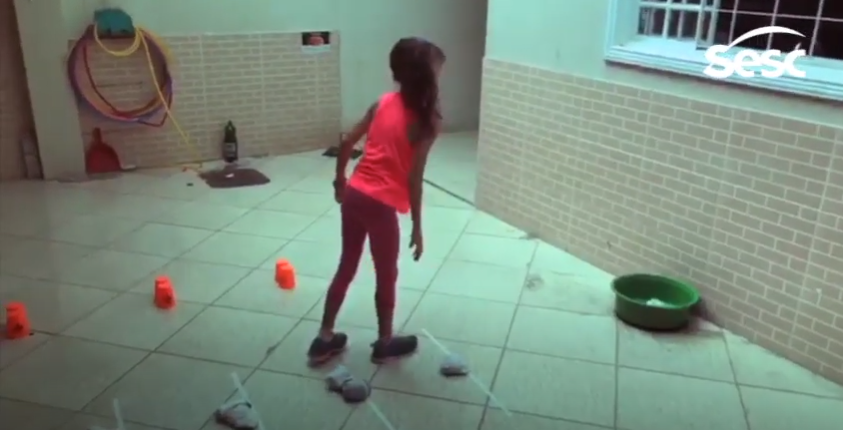 https://www.youtube.com/watch?v=nOYuH3O7Yrs BRINCADEIRAS para ESTIMULAR o DESENVOLVIMENTO DAS CRIANÇAS. 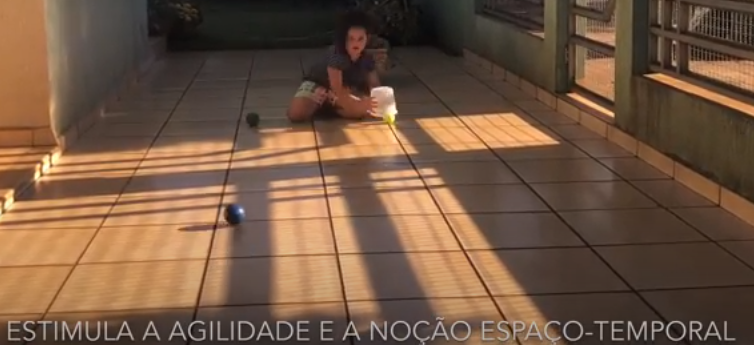 *****PRÓXIMA AULA VAMOS PRECISAR DE BEXIGAS/BALÃO.